Nature with open volume stands    Hymnal 1982 no. 434     Melody: Eltham       L.M.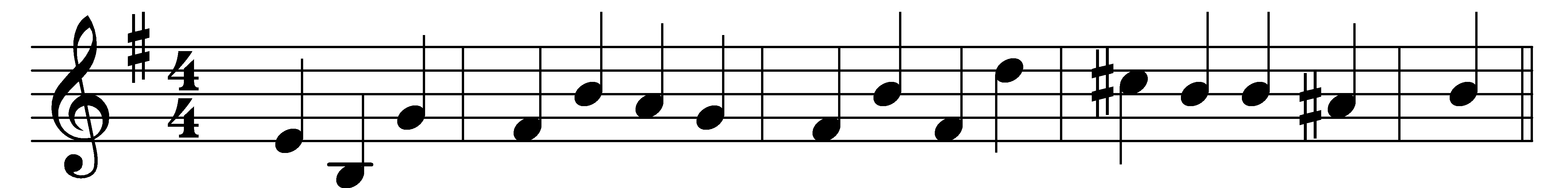 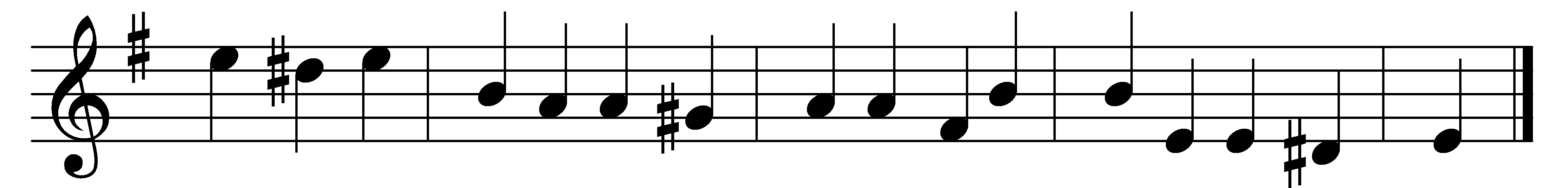 Nature with open volume standsto spread her Maker’s praise abroadand every labor of his handsshows something worthy of a God.But in the grace that rescued manhis brightest form of glory shines;here, on the cross, ’tis fairest drawnin precious blood and crimson lines.Here his whole Name appears complete;nor wit can guess, nor reason provewhich of the letters best is writ,the power, the wisdom, or the love.Oh, the sweet wonders of that crosswhere Christ my Savior loved and died!Her noblest life my spirit drawsfrom his dear wounds and bleeding side.I would for ever speak his Namein sounds to mortal ears unknown,with angels join to praise the Lamband worship at his Father’s throne!Words: Isaac Watts (1674-1748)Music: Melody by Nathaniel Gawthorn (18th century), harmony by Samuel Sebastian Wesley (1810-1876)